<Summary>□ 	(Kimchi in Chinese) According to China National Standards(GB), “김치(Korean meaning Kimchi)” and “KIMCHI” can be written along with “泡菜.”□ 	(Geographical indication) MAFRA promotes the registration of Kimchi to the geographical system by country name, in order to boost the usage of main ingredients of Kimchi such as cabbage and radish produced in Korea and to root out illegal acts of labelling foreign Kimchi as Korean-made one in overseas markets.○ 	MAFRA revised Kimchi Industry Promotion Act which includes the geographical indication system in accordance with the Agricultural and Fishery Products Quality Control Act. MAFRA is revising the enforcement ordinance of the Agricultural and Fishery Products Quality Control Act to come up with legal basis for registration by country.○ 	If the main ingredient of Kimchi is produced and processed in Korea, it can be registered to the geographical indication system by country name.○ 	We will gather opinions of producers’ and consumers’ associations regarding the request of industries for approving imported ingredients of Kimchi.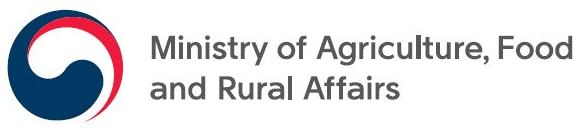 Press ReleaseEmbargoed until morning of March 18, 2021Embargoed until morning of March 18, 2021Food Industry Promotion Division, Director Young-jo Im (044-201-2131), Deputy Director Hyun-Jung Nam (2132) / Provided in March 18 (2 pages)Food Industry Promotion Division, Director Young-jo Im (044-201-2131), Deputy Director Hyun-Jung Nam (2132) / Provided in March 18 (2 pages)Kimchi in Chinese and Geographical Indicationby Country NameKimchi in Chinese and Geographical Indicationby Country Name◈ MAFRA would like to explain its position on the recent media coverage of “Kimchi in Chinese*” and “Geographical indication of the country name.**” Please take our position into account when writing a press release.* “Pao cai” should be written when selling Kimchi within China according to the national standards of China.** “Passive position” in acquiring geographical indication of Kimchi as it is difficult to procure and produce all the ingredients of Kimchi in Korea.